中铁六局集团有限公司物资信息简报(2016-8期 总43期)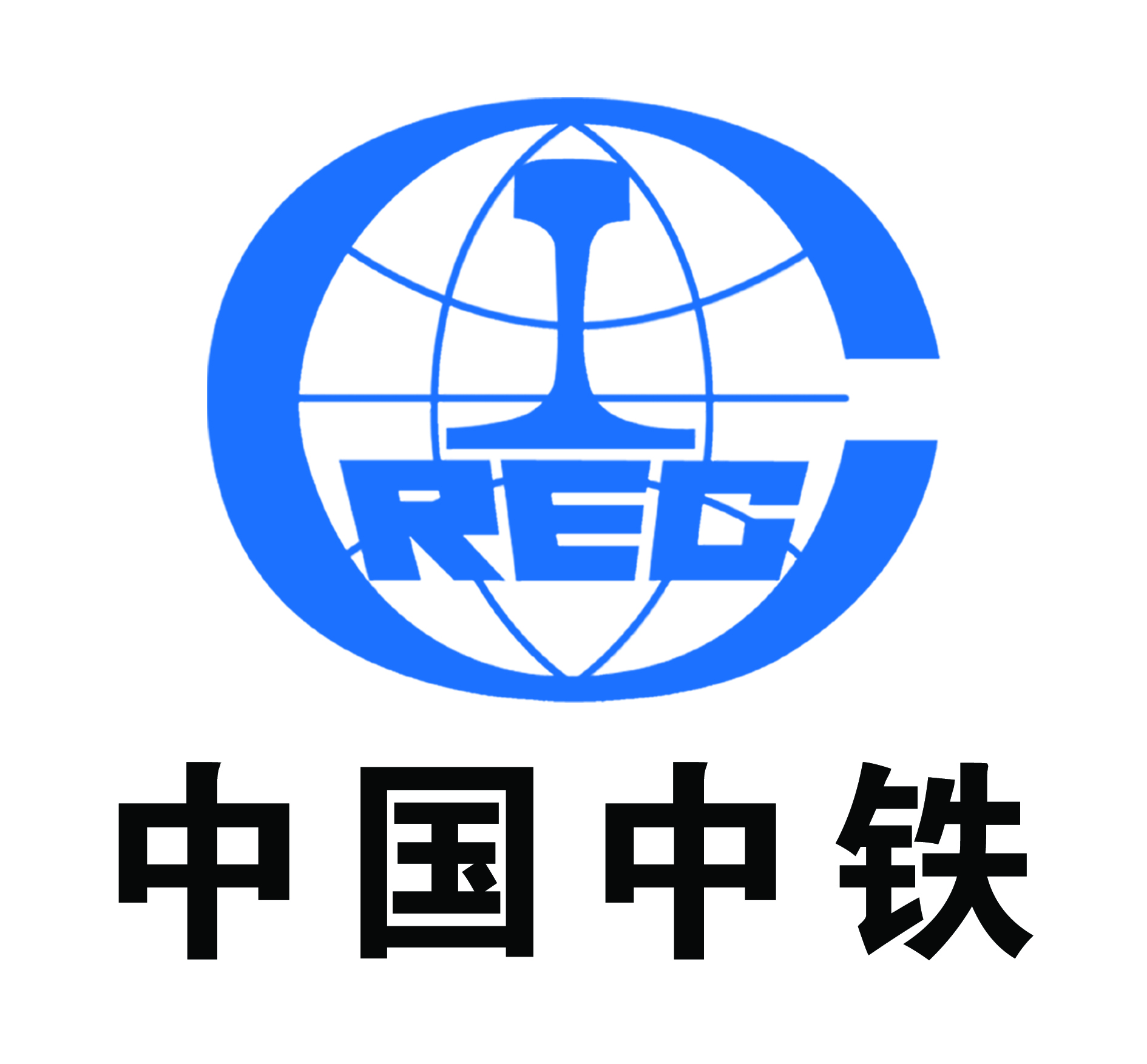 中铁六局集团公司物资管理部二〇一六年九月二十八日前  言中铁六局集团公司物资管理部和中铁六局集团物资工贸有限公司为加强物资系统的信息交流，物资管理信息简报将继续开办，希望指挥部、子分公司物资人员每月将本单位的物资工作、集采工作、近期计划，各项成绩、重大事件等信息及时报送给我们，欢迎大家涌跃投稿，投稿时间为每月20日前。物资管理信息简报自2009年7月15日创刊后，已发表42期。在此期间，受到了集团公司各位领导和各位同事的关心，受到了各指挥部和子分公司各级物资人员的支持，希望我们的简报能够越办越好，越办越丰富，成为集团公司各位物资人员的喜爱读物和工作伴侣。在新的一年，物资管理部和物贸公司感谢大家长久以来的厚爱与支持，同时也希望大家在2016年更加支持我们、多给我们提出宝贵建议和意见。责任编辑：严永清 李旭东           核稿：武振亚　董占国抄送:集团公司领导，各部门、各子分公司、局指挥部。目    录第一部分 物资集采信息	5一、9月份物资集采供应信息	5二、9月份电商采购额统计	7三、9月份挂网招标工作	8第二部分 物资管理信息	10一、集团公司本月物资主要管理工作	10二、集团公司下月物资工作计划	12三、子分公司本月物资主要工作	12四、子分公司下月物资工作计划	22五、指挥部本月主要工作	27六、指挥部下月主要工作	29第三部分 物贸工作动态	30一、业务部财系统开发工作有序进行	30二、关于加工业开展的通讯报道..	31三、物贸公司顺利通过市统计局执法检查……………………  32四、中铁物贸公司领导莅临中铁六局物贸公司调研指导工作…………………………………………………………… 34  物资集采信息  一、9月物资集采信息各子分公司具体完成情况见下表：二、9月份电商采购额统计各子分公司具体完成情况见下表：三、9份挂网招标工作9份，集团公司共挂网招标采购或竞争性谈判采购共40项，对主要物资在鲁班网、中铁六局物资网和中国采购与招标网进行了挂网。 物资管理信息集团公司9月物资主要管理工作1.完成物贸公司合同评审实施细则。2.转发股份公司第三批不合格名单，要求各级物资管理部门加强供应商评价管理，杜绝使用不合格供应商。3.公司征集采购专家的通知，并对采购专家的报名进行汇总，然后进行集中评审。此次共收集了一级采购专家298人，因此次专家申报时间较短，宣传力度还有待提高，未达到股份公司规定的330人指标，但申报专业达到了590多个。4.购买郑州至万州铁路河南段站前工程2、3、9标段自购物资（钢材二次）联合采购招标钢材的3个包件招标文件，进行投标文件的编制。9月20日，到郑州建设工程交易中心进行了郑万铁路的钢材投标，此次所投三个包件的报价分列所在包件的第二、三、四名。我部将继续关注评标公示情况。5.9月5日至8日，刘峰总到蒙华指导股份公司执法检查的迎检工作，对施工现场和搅拌站的物资堆码、标识和内业资料进行了检查和指导。6.对京张铁路、代建京张张家口南站下达了限期整改通知书。总体来看，几个项目部的现场物资管理距集团公司的要求还有一定的差距，尤其是物资成本管理方面，管理不够细致，措施不是很有效，还需要公司、项目部今后按照物资精细化管理要求进行改进。7.紧盯呼和公司解困振兴工作，按照集团公司推进部署，积极与呼和公司物资部联系，指导其加强项目管控水平，提高物资现场管理能力，加强物资成本管理力度。8.9月7日，按照股份公司采购管理部的通知要求，专门下发集团公司电报通知开展一级采购专家的申报工作，9.9月7日，按照股份公司采购管理部关于加强物资系统信息交流平台建设的要求，收集了集团公司、公司（指挥部）两级物资部门的采购和管理人员信息，并及时报送采购管理部。10.9月11日，王部长到张呼客专进行审计检查。11.对张呼工程经济活动分析进行现场查核。12.对各公司的清欠任务再次催促与摸底，北京公司100万元，太原公司175万元，天津公司200万元正在办理，石家庄300万元，丰桥公司250万元正在办理，预计回款总计2179万元，回款比例约80%。13. 9月22日，在鲁班网对中铁隧道局京沈13标进行了投标文件上传投标，因此次投标人不足三家造成流标，下步我们将继续关注此次招标的后续招标工作。14.编制了三季度集团公司生产会发言稿物资部分，上报局工程部。15．编制了物资系统2016年内部报告，经刘总审核后报送局企发部。16.编制了物资部2016年法律合规性总结报告，经刘总审核后并报送局法律合规部。17.依据各单位的集采供应、电商采购、物贸公司回款和管理情况编制了三季度的考核评分表，待领导审核后报送局工程部。18.开展了蒙华锚具投标文件的编制。19.编制了9月份集团公司集采供应报表和电商采购报表。20. 及时了解股份公司PPP项目具体内容以及投标方式，并向局领导进行汇报。21. 充分了解建安公司承建南沙港钢结构可操作性，及时进行了咨询。二、集团公司下月物资工作计划     1.做好衢宁铁路的检查、指导工作。 2.做好蒙华锚具、中铁四局北京地铁19号线钢材的投标文件编制工作。3.做好三季度各项报表的编制。4.通过发文流程进行调价会议纪要的发文。三、子分公司本月物资主要工作（一）北京公司1. 根据公司日常管理工作要求,完成成本信息系统录入审批管理工作,配合各单位完成结算付款管理工作。2. 根据集团公司物资管理要求,持续推进物资合格供方注册上报工作，积极推进中铁六局物贸商城采购管理。3． 组织开展第19项目部废旧模板台车竞价处理工作。4. 根据股份公司和集团公司管理要求，收集整理报送物资评标专家资料。   5. 根据北京公司机构改革管理要求，物资管理部及物资分公司完成办公地点搬迁工作。6． 根据集团公司和公司审计管理要求，完成审计检查及自查问题整改资料的收集报送管理工作。7.根据集团公司管理要求，完成集团公司领导调研管理资料前期准备工作。8． 根据公司审计管理要求，参与公司各单位考核审计检查管理工作。9. 根据公司管理要求，参与各单位施工要点方案会议及审批管理工作。10. 根据公司内外审管理要求，参与公司内部各单位内审检查工作，完成新增法律法规清单报送工作。11. 根据集团公司价格管理要求，报送2016年4季度物资价格调查表。12.根据成本信息系统管理要求，完成报送2.0营改增修改意见问题反馈表。13．组织京张铁路工程过泵影像系统采购及安装事宜。    14．协助第三项目部接受集团公司对天津西工程的审计工作。根据股份公司审计管理要求，收集整理天津西站审计用相关管理资料。    15．根据公司管理安排，对蒙华物资管理进行检查督导。    16．配合六局物资管理部进行京张公司及张南代建工程物资管理。    17．参加涿州电厂专用线要点施工。        18．组织完成河北地区及北京地区钢筋区域采购工作。编制京张代建物资招标(各类物资)文件。实施京张铁路机电产品(空调/风机)采购前期调查工作。协调关于韩石桥声屏障安装问题。完成22肃宁混凝土的挂网工作、张家口南站沙石的挂网、招标工作。完成衢宁工程新增衬砌台车竞争性谈判挂网公告。组织京张铁路工程旅客天桥和人行护栏竞争性谈判开标工作。完成唐山环线工程锚拉板、京台高速水稳二灰和京沪外环线沥青混凝土、水稳的招标、定标工作。完成编制张家口南站地材、水泥、外加剂，京台6标沙砾石、手帕口3号桥的标书。（二）太原公司1.配合公司企划部做好2016年管理体系综合审核工作。2.对蒙华项目部物资管理、核算工作进行帮扶及业务指导。协助蒙华项目部做好项目管理实验室专项执法检查迎检工作并组织蒙华项目部物资人员进行业务培训。3.配合公司财务部重新制定2016年年底两金压降目标。4.对南梁至太白高速公路、恢河大桥项目部进行物资市场调查、前期策划。5.帮扶晋阳街地铁项目部迎接股份公司督导巡视检查。6.对阳安项目部制梁厂进行帮扶指导。7.根据集团公司《中国中铁股份有限公司采购专家管理规定》要求，在全公司范围内征集采购专家并统计上报。8.准备呼和公司对标学习交流材料及相关资料。9.对古太项目部直接式探火管灭火装置、恢河大桥项目部钢模板、商品混凝土进行了竞争性谈判；对蒙华项目部门式墩钢盖梁招标结果在中铁六局物资网公示完毕。10.对《中国中铁工程项目成本管理信息系统V2.0营改增需求报告》提出修改意见及建议。11.对南梁至太白高速公路钢材、型钢、注浆锚杆、水泥、中砂、碎石、止水带、外加剂等物资的采购方式报集团公司审批，在中国中铁电子商务平台进行挂网招标采购。（三）呼和公司1.转发集团公司《关于开展采购管理和物资管理调研的通知》，为深入了解各单位采购管理和物资管理工作开展情况，按照股份公司领导要求，根据股份公司采购管理和物资管理工作总体安排，股份公司采购管理部拟于近期对各单位开展采购管理和物资管理调研活动，要求各项目部按调研要求将自身基本情况及物资管理现状对应填入调研附表内，保证填写数据的真实性和准确性；转发集团公司《关于物资管理信息系统完善资料的通知》，要求各项目部月底前完成补录工作，各单位加强系统应用推进工作，实现信息化办公，每月必须进行账务审核，否则收、发料数据不能上传和汇总。2.编制下发《关于加强项目物资成本管理的通知》，要求各单位严格执行“月核算、季分析”的成本管理制度，归口部门及项目领导引起高度重视，刚性要求各部门相互配合，提供准确、有效的对比数据，提升公司物资成本管理水平；编制并下发《成本信息系统2.0操作指导》，以截图及说明的形式介绍了成本信息系统2.0的基本操作流程，要求各项目部系统录入人员尤其是初次录入人员认真学习，互相沟通，完成好2.0系统的录入工作；为进一步加强项目成本管理、控制节超、推进项目施工进度，编制项目部奖惩办法。3.协助新疆G314项目部迎接股份公司巡视组督导检查；协助张呼项目部迎接局物资管理部物资成本检查；配合鄂尔多斯筹备组，盯控国道338公路工程物资成本预测；收集高速公路工程开工前期所用策划书、采购方案、精细化管理实施细则、工作流程、项目管理办法及各类项目制度文件（如用油制度、节超考核制度等）等，为下一步绥延公路工程项目的物资整体策划工作做好准备。4.结合集团公司物资管理相关文件及公司解困振兴相关文件要求，对物资管理部相关管理制度及办法进行修订，进一步提升物资管理水平，有效控制物资成本。5.整理核对各项目所报供应商的网上注册内容与实际缴费情况是否相符并督促缴费，查验各供应商汇款回执并督促出具付款委托，收集及审批供方调查审批表，收集及登记供应商准入承诺书、准入申请表，进一步推进中铁物资商城采购。6.整理汇总各项目部8月份物资库存盘点表及8月份物资成本分析资料；督促各项目归集整理三季度物资成本分析资料，为三季度的物资成本分析做好准备；收集、整理各项目部最新主要物资采购价格，汇总完成《呼和公司4季度物资指导价统计表》；编制并报送《呼和公司9月份网络竞价采购统计表(月报)》；编制并报送物资月度集采报表及经营指标月报。（四）天津公司1.参加集团公司物资成本专项分析以及津保、张唐项目的专项成本分析工作；2.参与辽西北项目部现场办公，针对劳务合同重签、混凝土消耗统计等工作进行现场实地调查，并提出处理意见；3.参与公司年度内审工作，对各项目进行平推内审检查；4.参与公司三季度综合大检查工作，完成对10各在施项目的物资工作检查考核；（五）石家庄公司1.按照石家庄地铁1号线工期及公司领导要求，参加石家庄地铁工程工作组，继续对石家庄地铁工程盯控，并进行物资、机械成本的梳理、检查。2.根据石济代建工期及公司领导要求，关注石济代建十一项目部协调混凝土供应。3.按照公司领导要求，到和邢工程协助项目部做好准备工作，接受国家铁路局检查。4.按照领导要求，按照程序组织了机械分公司的废旧物资设备招标处置，公司相关部门、机械分公司参加，公司纪委监督。5.按照公司领导要求，对第六项目部和平路西延工程进行前期策划，参加第十项目部的执行力综合检查和前期策划。6.根据公司党委工作部等部门通知，全员传达个人资质证书上交通知精神。7.参加公司工程部组织的新中标和平路西延、南三环工程评审工作。8.根据公司人力资源部通知，完善部门年度基础考核相关资料。9.根据科技部通知上传物资系统OA平台相关文件资料。10.根据集团公司要求，上报审计问题物资系统整改报告。并根据公司审计部通知，对审计项目系统问题进行完善把关。11.做好和邢、和平路西延、南三环、临县北等工程主要物资招标准备工作。12.根据公司企发部通知，完成企业资质升级部门系统相关工作。13.参加公司劳务中心组织的劳务队伍招标工作。14.根据商合杭工程工期及公司领导要求，参加商合杭工程工作组。15.按集团公司要求，及时上报各项统计报表和信息资料。16.关注石家庄地铁1号线物资管理情况，及时向地铁指挥部上报各种报表。路桥公司1.做好月份集采物资的对账、结算及调拨工作，并收集、汇总、上报各种物资报表。    2.根据集团公司下发的相关文件，转发《中国中铁关于公布2016年都二批限制交易供应商名单的通知》、《中国中铁关于公布2016年都三批限制交易供应商名单的通知》及《中铁六局集团有限公司物资合格供方名录（第五批））的通知》。    3.参与公司组织的黎湛项目部工作组，并展开系统工作。    4.组织参与玉楚项目部台车、钢模板、地材的竞争性谈判工作。    5.组织参与玉楚项目部粉煤灰、外加剂的招标工作。    6.组织参与淮南项目部变电站竞争性谈判工作。7.配合成本合同部做好项目部的成本核算工作。8.根据集团公司、公司关于进一步推进审计问题整改闭合工作的通知，督促、指导项目部做好审计问题的整改闭合工作。9.根据集团公司关于征集采购专家的通知要求，做好采购专家资料的收集、整理、上报工作。10.根据供应商管理办法的要求，对项目部上报的10家供应商资料进行审核，完成网上注册及线下会签。并核对供应商的缴费情况。11.鉴定、审批并参与昆绕项目部、京新项目部、玉磨项目部废旧物资处理工作。（七）丰桥公司1.配合审计工作安排去广德、宣城、合福等项目部进行项目物资审计工作。2.配合科技部对京丰谷分公司及安徽广德梁场进行桥梁项目生产取证的物资检查工作。3.中铁物资商城上共有14个项目进行了非集采物资网络竞价采购，共采购物资79笔，订单金额526.97万元，付款130.7万元。4.对成本信息系统1.0、2.0中各项目物资采购合同、物资采购结算等数据进行审核。5.配合成本合同部完善成本信息系统2.0中的物资相关管理审批流程的修改。6.认真收集、汇总、上报物资管理相关报表及资料。（八）建安公司1.在六局物资网平台，组织完成北京乘务楼防火门、厦门北站动车所屋面板、寻甸中医院隔震支座的挂网招标采购工作。2.组织对公司供应商进行评价，建立建安公司防火门优质供应商资源库。3.根据《关于物资管理信息系统资料完善的通知》的要求，进一步梳理完善鲁班系统资料。4.对太原南站新建二线库项目部进行督导及检查。5.对昆明地区4个项目（寻甸中医院项目部、昆明新南站项目部、腾俊项目部、昆明呈贡信息产业园市政道路）进行了督导及检查。6.对腾俊国际陆港保税物流中心项目门窗、昆明新南站项目部石材组织进行了物资市场调查。7.组织对太原职工培训基地忻州职工培训站实训学员楼工程项目进行物资市场调查。（九）交通公司1.	完成工经部、物资部、工程部和财务部对公司剩余项目部半年盘点工作。2.完成配合工程部和安质部对阳安项目部开展工程安全、质量、进度大检查工作。3.完成对海启项目部支座和钢材招标工作。4.完成成都项目部混凝土鲁班网挂网工作。5.完成公司物资管理部对南龙项目部自查工作。6.培训新成立公司物资系统人员管理工作。7.完成了本月上报各类相关报表、数据统计工作。8.完成物资管理部日常工作。（十）铺架分公司1.完成对九景衢、成峨项目部物资合同管理的专项培训。2.完成锡澄运河黄石大桥项目的钢板招标挂网工作。（十一）广州公司1. 梅汕客专隧道用钢材、水泥、声测管等招标于8月25日在项目部开标，开标结果正常，无包件流标。2. 梅汕客专混凝土管桩招标于8月30日在项目部开标，开标结果正常。3. 与成本合同部、财务部一起对梅汕客专项目部的税务工作进行筹划。4. 与审计部、成本合同部一起对东海岛铁路项目、贵安新区茶园路改造项目进行自查自纠。5. 广州南沙港铁路项目物资市场调查、前期策划工作。6. 广州南沙港铁路项目主材用量报集团公司审批，临建混凝土开标。7. 发布广州公司2016年8月主要材料采购价格公示。8. 发布广州公司2016年8月份物资设备基础工作完成情况通报。9.与公司财务部、成本合同部一起到广佛江项目部进行3季度经济活动现场分析。（十二）海外公司1.越南河内轻轨项目第五批扣件及木枕和混凝土枕的集货发货等相关工作。2.越南河内轻轨项目第五批扣件及木枕和混凝土枕收货及清关通关等相关工作3.越南河内轻轨项目的护轮轨集货发货等相关工作。4.进行越南河内轻轨项目杂散电流的招标工作。（十三）电务公司1.参加曹妃甸、厦门项目工程推进会，力保曹妃甸、厦门北项目开通的物资供应。2.核查各项目剩余材料，数据正在整理过程。现场存在大量实物库存的原因有二：一、到场物资凭发票点收，发票种种原因不能及时达到时，项目部不采取预点入账，形成账外物资，二是，有的项目还在一收一支的账务处理方式，把并没有消耗的物资一笔出账，致使没有消耗的物资以账外形式存在。财务账上除经营原因存在的库存外，实实在在的库存在帐不多。3.针对项目出现的去年审计问题的反弹，进行专项整治。4.完成公司布置的其他活动及本部事务性工作。四、子分公司下月物资工作计划（一）北京公司1.根据成本信息系统使用管理要求,开展常规物资信息录入工作，持续推进1.0及2.0成本信息系统使用管理工作；完成非上线物资付款审批管理工作。 2.继续配合审计部对天津西站审计管理工作。 3.组织开展2016年3季度物资例会管理工作。4参与公司组织的2016年3季度成本分析管理工作。5完成公司所属各单位2016年3季度物资管理考核评审工作。6.组织开展物资管理人员培训管理工作。7.参与公司组织的内审检查管理工作，准备相关资料迎接外审检查。    8重点盯控京张工程10.30开通前集采物资供应和北苑下穿铁路工程十一要点施工前线上料供应。9.根据股份公司和集团公司关于采购和物资管理调研要求，准备相关调研资料。10.积极应对各供应商的催账及协调保障供应。（二）太原公司1.迎接呼和公司对标学习。2.参加各单位2016年3季度经济活动分析会，组织召开各单位物资成本分析会。3.对晋阳街地铁项目部钢材在中国中铁电子商务平台进行挂网招标采购。4.编制南梁至太白高速公路试验段工程钢材、型钢、注浆锚杆、水泥、中砂、碎石、止水带、外加剂等物资的招标文件。（三）呼和公司1.关注各新开项目部前期物资需用及供应的情况，做好项目组建初期各项工作的推进；及时收集项目主要材料供应方式及采购计划，组织采购计划的报送及招标准备。2.结合解困振兴文件的相关要求，对物资管理部相关管理制度及办法进行修订，提升过程中管控能力，提高物资管理水平。3.盯控各项目部物资采供情况，保障施工顺利进行。4.盯控新中标项目前期物资现场调查及相关筹备工作。（四）天津公司1.对张呼、商合杭项目成本工作进行提前检查和帮扶指导，准备迎接集团公司成本分析；2.针对梅汕、商合杭等新开重点工程的物资管理工作进行实地调查和指导，进行阶段性总结，提高物资管理水平；3.继续开展针对审计工作的自查自纠，对各项目的自查和整改情况持续关注，重点督促整改。	（五）石家庄公司1.根据集团公司批复或委托，临县北专用线道碴、和邢工程栅栏、和平路西延工程主要物资的招标采购工作。2.各项目部主要物资的协调供应，主要是路外项目部。3.根据石济代建工期及公司领导要求，关注石济代建项目部混凝土供应。4.根据领导要求，配合审计部准朔项目部股份公司检查准备工作。5.根据公司统一安排，对项目部进行精细化、执行力综合检查。6.按照领导要求，完成石家庄地区搅拌站建设可行性调研。7.按集团公司要求积极推进公司集中采购和非集采物资的电子商务采购工作。 （六）路桥公司1.配合公司成本合同部做好月度经济活动分析。2.收集项目部4季度主要材料市场价并按集团公司4季度主要材料指导价下发公司主要材料限价文件。3.组织召开公司3季度物资成本分析会。4.针对公司上半年各项目部电商竞价采购指标完成情况，下发关于对项目部电商竞价采购实施考核的通知。5.参与中铁物贸组织的新建玉溪至磨憨站前工程YMZQ-1标段主要物资的招标工作。（七）丰桥公司1.拟定下发四季度物资采购限价文件。2.对宣城梁场进行取证前的物资管理工作检查。（八）建安公司1.组织协调各项工程集采物资采购供应工作。2.对公司重点项目进行督导检查，不断提升项目物资管理水平。3.组织发布公司四季度主要材料采购限价、二三项料指导价、周转材料限价。3.组织召开2016年3季度物资成本分析会，要求数据真实、准确，物资成本分析要与工程实际进度和物资实际进料、库存情况相一致。（九）交通公司1.继续盯控各项目部成本信息系统1.0、2.0的录入工作。2.对公司各项目部集采物资及时上报集团公司审批。3.继续配合工程部、安质部与物资部对公司各项目部开展工程安全、质量、进度大检查工作。4.完善成都项目部混凝土、太原物资、西安管片和衢宁型材在鲁班网上的招标工作。5.完成对新开项目部长沙项目部市场调查。6.完成对张呼项目部材料超耗情况报表。7.继续培训公司物资系统人员管理工作。8.继续做好上报各类相关报表、数据统计工作。9.完成物资管理部日常工作。（十）铺架分公司1.石济代建防落梁挡块、商合杭灌浆料招标公示完毕，签订采购合同。2. 完成锡澄运河黄石大桥项目的钢板招标开标工作。（十一）广州公司1. 配合集团公司做好广州南沙港铁路项目主材的招标采购和周转材料的竞争性谈判工作。2. 下发公司物资系统见、实习生第二阶段（10-12月份）培养计划。3.继续办理广州南沙港铁路项目航道、海事、水务相关手续，尽快打开施工局面。4.与财务部联合发布广州公司物资网络采购操作实施细则，加快网采速度，提高工作效率。5.与公司财务部、成本合同部一起到梅汕客专项目部进行3季度经济活动现场分析。6.参加公司三季度经济活动分析会议暨物资成本分析会。（十二）海外公司1.越南河内轻轨项目第六批扣件发货。2.越南河内轻轨项目第二批混凝土岔枕发货。（十三）电务公司1.9月份开通项目多，密切关注物资设备供应，目前受资金制约的项目有曹妃甸的移频器材、厦门动车所开工所需的钢材线缆、兰新线移频设备、太原动车所增加设备器材以及京张和寇庄项目的自购物资。2.核实在建项目截止到3季度末的物资成本。3.组织项目部核查年内竣工项目的成本，关注应列未列及甲供物资设备。4.完成3季度物资机械各类报表及台账。五、指挥部本月主要工作（一）蒙华指挥部1.迎接股份公司蒙华项目实验室执法检查。2.参加蒙华公司组织的物资设备管理信息系统培训以及组织各分部统计上报历史数据。3.协调联采钢筋、水泥供应问题。4.与局物贸公司、项目分部、供货商对钢模板结算遗留问题进行商谈。5.就地材供应商要求涨价一事组织各分部召开专项会议。（二）京张铁路二标项目部1.九月物贸公司所供应的两站过渡、黄土店站线上料，除项目分部要求不急需进场的部分物资外，其余都已经陆续进场。2.甲供物资钢轨通过业主的积极协调铁路总公司运输局，已进场。按需分别卸在昌平北和黄土店。3.昌平北、七间房所需的甲供物资，本月22日开标，项目部物资部将积极配合。4.前期出现的钢材、水泥紧张问题，经过物贸公司的多方努力已与厂家达成协议，保证供应。目前项目生产已恢复正常。5.本月局物资部对我项目部进行了物资管理综合检查，局领导：刘峰、王立军、李旭东分别对北京及太原公司进行了系统的检查，对两个公司分别提出了各自检查后要求和问题，并详细的填写了检查记录，提出了整改要求和期限。6.毛细排水板对于前期有厂家提出质疑的，进行了调查。因涉及到专利问题计划对PSB-01包件挂网公示作废处理。对此包件准备进行邀约谈判，尽快确定合格供应商。土工材料两个项目分部正在对中标单位进行委托取样。六、指挥部下月主要工作（一）蒙华指挥部1.按照蒙华公司通知要求与联采物资二次招标中标厂商进行对接和签订采购合同。2.督促各分部就地材资源税涨价一事做出决定。3.针对道路治超引起水泥、钢筋、粉煤灰、型钢等供应问题与各方进行协商。4.做好蒙华公司物资设备管理信息系统正式运行前的准备工作。（二）京张铁路二标项目部十月底两站保开通，工期紧任务重，本项目所需的甲供物资都已上报完毕，并和厂家取得了联系。项目物资部将以最大的努力保证工程的顺利完成。  物贸工作动态（一）业务部账务系统开发工作有序进行 物贸公司自开展局内外贸易业务以来，随着业务量逐年增加，业务人力已无法满足工作需求。经公司研究决定，开发适用于贸易公司业务的账务处理软件，以促进工作效率的提升。目前，开发调研工作正有序进行，新软件将实现供应商管理、采购销售合同管理、客户管理、点收单、发料单等基础工作以及合同履约情况、欠款统计、收发存报表的统计，适用于物贸公司一般纳税人账务管理需求。（二）关于加工业开展的通讯报道石家庄由于实际现场场地有限，之前货物及时供应，加工过程中注重日常设备管理与维护及安全管理。截止到2016年8月30日共计加工生产21.4万米金属波纹管，供货至工地量为18.9万米，创产值100万元；由于之前能按质按量完成计划，使得各个项目部对公司的产品以及服务满意都有很大提升，并得到了一致的好评。商合杭已经开始加工，并运送两次货物，加工过程中注重日常设备管理与维护。从开始加工到2016年8月30日共计加工生产3.1万米金属波纹管，供货至工地量为0.9万米；项目部对公司的产品以及服务都很满意。（三）物贸公司顺利通过市统计局执法检查2016年8月23日北京市统计局对中铁六局集团物资工贸公司进行了执法检查。市统计局对台账内各项指标必须根据各台帐规定的统计口径、指标解释和计算方法的填写做了一一说明，对物贸公司的统计基础，如建立台帐、上报报表的原始凭证、统计档案管理情况等进行了细致检查。经过统计执法检查，市统计局对物贸公司在钢材、水泥等销售量统计的准确性，对水、电等单位消耗能源的控制指标提出了好评。为物贸公司进一步完善统计基础工作树立了信心，打下了基础，围绕维护统计数据真实性这一核心，为公司统计系统工作规范有序的开展指明了方向。（四）中铁物贸公司领导莅临中铁六局物贸公司调研指导工作8月31日上午，中铁物贸公司副总经理昌选，副调研员朱建平，企业发展部部长刘江涛，高级经理王志军，采购管理部副部长王永兴，办公室高级经理高粱等一行到物贸公司调研指导工作。公司总经理武振亚，党委书记董占国，党委副书记、纪委书记、工会主席杨新军，副总经理郭红军及公司各部门负责人陪同调研。在调研工作座谈会上，首先由昌总表明了本次调研的重要目的：希望大家积极沟通，相互学习，优势互补，实现多赢。中铁物贸公司各位领导在听取公司总经理武振亚及副总经理郭红军对于公司成立至今形成的规模，组织机构，管理模式，业务创新，主要业绩以及未来发展方向等方面做出简要汇报后，对物贸公司短期内所取得的显著成绩给予了充分肯定，对物贸公司拓展区域集采，参与投标行为，开发工业加工，打造优质电商平台，申报招标代理资质等创新思路表示高度赞赏。通过交流研讨，双方针对经营过程出现的问题进行深入分析，昌总指出，目前各单位物贸公司除需要规范管理职责外，普遍存在经营压力，资金压力，如何利用资源优势和政策优势保规模，推优势，重合作，促效益，是物贸公司首要考虑的重点问题。各局各单位可以通过区域集采这一大规模平台，同步发展，相互促进，互通有无，打造良好合作机制。对此，企业发展部部长刘江涛对物贸公司也提出了几点实质性的意见，刘部长谈到，物贸发展的依托存在两个条件可供参考：场地支持和资金池管理。在公司发展到一定阶段，需要更加坚实的基础设施作为支撑，升级运营模式，发挥物贸企业的龙头效应。借着股份公司开展区域集采的东风，中铁物贸公司与六局物贸公司双方领导层的交流研讨在一片和谐融洽的气氛中结束，经过本次调研，双方均提出了发展中出现的矛盾和难点，并积极分析探讨，梳理有效的解决思路，为建立物贸行业合作机制成功拉开了序幕。序号单位名称集采额（万元）集采额（万元）完成比例完成比例完成比例完成比例序号单位名称当月年累集采指标完成率年累产值比例1北京公司246369672612300078.6424457539.55 2太原公司84458507410400081.8022892037.16 3呼和公司4573638659000070.9611126057.40 4天津公司9480504947500067.3313723836.79 5石家庄公司6123528537500070.4712053543.85 6电务公司19072597420000129.877443934.89 7丰桥公司6102469355000093.8710646444.09 8建安公司7796417116000069.5210473039.83 9路桥公司6845644797500085.9717543836.75 10海外公司28434722000017.36647415.36 11交通公司5804374905900063.5412629329.68 12广州公司6218335754500074.6111209629.95 13铺架分公司111372424000181.054888014.82 合计8932660989080000076.24165560936.84 序号单位名称年累统计年累统计年累统计年累统计年累统计年累统计年累统计年指标(万元)年指标(万元)年指标(万元)序号单位名称项目数询价次阿里巴巴专区阿里巴巴专区中铁物资商城中铁物资商城合计金额年度指标商城指标完成率序号单位名称项目数询价次询价金额成交金额成交金额结算金额合计金额年度指标商城指标完成率1北京公司302512317497135281118800741118800741125936029000124.31125.102太原公司30140255402559694507494570252946105078200115.33115.383呼和公司1012550562371830303846623038466230756492700043.4143.944天津公司17000161061031610610316106103580027.7727.775石家庄公司3600336902964414763568835136025253580061.5362.116电务公司100092139592139592139522004.194.197丰桥公司16003137477437087821297527716112753320040.5550.358建安公司130001926174653536375353637460011.6411.649路桥公司136171961695189872208780141823730723427180570032.0041.1010海外公司000000020.000.0011交通公司16631162976958919061285337462853374637452807450063.4183.2312广州公司10412380698530380409321990932199012360030340027.4236.3513铺架分公司800019279481910846191084660031.8531.8514置业公司1000486848684868224.3424.3415信达公司20.00016设计院20.00017物贸公司20.00018局机关20.000序号单位名称年累统计年累统计年累统计年累统计年累统计年累统计年累统计年指标(万元)年指标(万元)年指标(万元)序号单位名称项目数询价次阿里巴巴专区阿里巴巴专区中铁物资商城中铁物资商城合计金额年度指标商城指标完成率序号单位名称项目数询价次询价金额成交金额成交金额结算金额合计金额年度指标商城指标完成率19天津指挥部20.00020太原指挥部20.00021内蒙指挥部20.00022石家庄指20.00023蒙华指挥部20.00024张呼项目部20.00025石济指挥部20.00026梅汕指挥部20.00027商合杭指20.00028衢宁指挥部20.00029蓟港指挥部20.00030张唐指挥部20.00031宁西指挥部20.00032合福指挥部20.00033昆枢指挥部20.00034昆玉指挥部20.00035丰西指挥部20.00036京张指挥部130001300013000343.3343.333合计201114229123416217469654763288773659015083876484736005160.9364.553序号名称挂网时间1·中铁六局集团交通工程有限公司海启高速自购物资招标公告2016-09-012·中铁六局集团交通工程有限公司兰州地铁水泥、钢材招标公告2016-09-013·中铁六局集团石家庄铁路建设有限公司临县北霍州煤电煤炭专用线工程集采物资采购招标公告2016-09-014·中铁六局集团石家庄铁路建设有限公司新建和顺至邢台铁路工程HXZQ-3标段集采物资采购招标公告2016-09-015·中铁六局集团北京公司代建京张铁路站前工程张家口南站砂石料采购竞争性谈判公告2016-09-026·中铁六局集团有限公司淮南孔李淮河大桥工程项目自购物资招标公告2016-09-027·中铁六局集团有限公司锡澄运河黄石大桥项目（XCYH-SG-HSDQ标段）钢板采购招标公告补遗2016-09-028·中铁六局集团交通工程有限公司海启高速工程物资采购竞争性谈判公告2016-09-089·新建铁路厦门北动车运用所工程屋面板、阳光板竞争性谈判公告2016-09-0910·中铁六局建安公司寻甸县中医医院工程隔震支座竞争性谈判邀请函2016-09-0911·中铁六局集团北京铁路建设有限公司手帕口雨水管线下穿京九线防护函及基坑防护工程混凝土采购竞争性谈判公告2016-09-1212·中铁六局集团北京铁路建设有限公司京台高速公路（北京段）工程沙石采购竞争性谈判公告2016-09-1213中铁六局集团有限公司太原市轨道交通2号线一期工程土建施工SGTJ-216标段钢材采购招标公告2016-09-1214·中铁六局集团太原铁路建设有限公司朔州市开发路恢河大桥钢材采购招标公告2016-09-1215·中铁六局集团太原铁路建设有限公司朔州市开发路恢河大桥混凝土采购招标公告2016-09-1216·中铁六局集团石家庄铁路建设有限公司临县北霍州煤电煤炭专用线工程集采物资采购公告补遗2016-09-1217·中铁六局集团石家庄铁路建设有限公司新建和顺至邢台铁路工程HXZQ-3标段集采物资采购公告补遗2016-09-1218·中铁六局集团北京铁路建设有限公司黄骅至榆林公路（G337）肃宁县绕城工程下穿京九铁路顶进框架桥工程混凝土采购竞争性谈判公告2016-09-1219·中铁六局集团北京铁路建设有限公司 衢宁铁路工程衬砌台车竞争性谈判公告2016-09-1420·中铁六局集团广州工程有限公司南沙港项目混凝土竞争性谈判公告2016-09-1421·中铁六局集团北京铁路建设有限公司张家口南站工程钢模板竞争性谈判公告2016-09-1422·中铁六局集团北京铁路建设有限公司京台高速公路（北京段）工程沙石采购竞争性谈判公告2016-09-1923·中铁六局集团北京铁路建设有限公司代建京张铁路站前工程自购物资采购招标公告2016-09-1924·中铁六局集团交通工程有限公司成都地铁混凝土招标公告2016-09-2125·中铁六局集团石家庄铁路建设有限公司新建铁路阳泉北至大寨铁路工程集采物资竞争性谈判采购公告2016-09-2326·中铁六局集团石家庄铁路建设有限公司冀南新区创业大道立交桥工程集采物资竞争性谈判采购公告2016-09-2327·中铁六局集团北京铁路建设有限公司花田路下穿京广铁路K47+896立交桥工程物资采购竞争性谈判公告2016-09-2628·中铁六局集团北京铁路建设有限公司赣州市五洲大道工程物资采购竞争性谈判公告2016-09-2629·阳平关至安康铁路增建第二线站前工程YAZQ-8标段梁场预埋件采购公告2016-09-2730·中铁六局集团路桥公司弥勒至楚雄高速公路玉溪至楚雄段工程自购料谈判公告2016-09-2831·中铁六局集团太原铁路建设有限公司朔州市开发路恢河大桥钢材采购招标公告2016-09-2832·中铁六局集团太原铁路建设有限公司朔州市开发路恢河大桥混凝土竞争性谈判公告2016-09-2833·中铁六局集团太原铁路建设有限公司朔州市开发路恢河大桥混凝土竞争性谈判公告2016-09-2834·中铁六局集团有限公司代建京张铁路站前工程项目自购物资招标补遗（第2号）2016-09-2935·中铁六局集团交通工程有限公司西安地铁工程物资采购竞争性谈判公告2016-09-2936·中铁六局集团交通工程有限公司兰州地铁水泥招标公告2016-09-2937·中铁六局集团交通工程有限公司海启高速自购物资招标公告2016-09-2938·中铁六局集团有限公司南梁至太白高速公路试验段工程主材采购招标公告2016-09-2939·中铁六局集团电务公司武汉动车段高级修能力补强工程物资采购谈判公告2016-09-3040·中铁六局集团有限公司太原市轨道交通2号线一期工程土建施工SGTJ-216标段钢材采购招标公告2016-09-30